TAPESTRY Friday February 15, 2019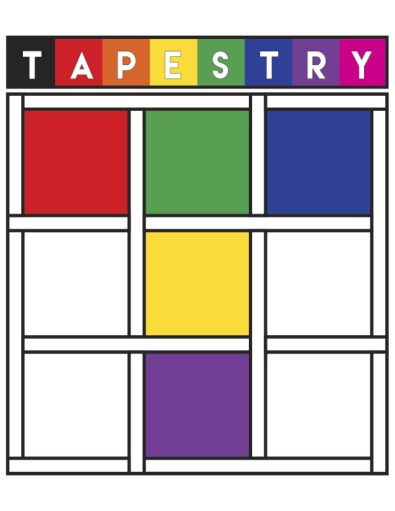 FACILITATOR BIOGRAPHY & PROPOSALDeadline for Submissions: Monday, November 19th, 2018Please note that workshops with less than 10 registered participants will be cancelled.All proposals are brought to committee for approval. PRESENTER INFORMATIONWORKSHOP INFORMATIONPlease email to tapestry@gvta.netName:Email:Address:Telephone Number:Personal Biography:(to appear in the conference brochure)Fee:Title:Target Audience:Summary: (To appear in brochure.)Length of Presentation: (Please select one)Morning - 1 hour and 45 minute sessionAfternoon - 1 hour and 45 minute sessionAll Day Session - 3 hours and 30 minute sessionEquipment Required: